Name:	__________________________________	Date:	3/7/16		Mr Hood AP Bio  	[II-Notes]VIDEO GUIDE BOZEMAN BIOLOGY – NERVOUS SYSTEM http://www.bozemanscience.com/nervous-systemWhy does severing the corpus callosum help some epilepsy patients?The base unit of the nervous system is the ___________________Neurons send messages through ____________________  ________________To cross the gap, or synapse, between neurons ___________________ are used.Define each of the following parts of the neuronDendrite:Axon:Cell body/soma:Myelin:Node of ranvier:How is a neuron like a salty banana?Why is the outside of a neuron relatively positive?If a neuron was a battery, what would be its voltage?The flow of sodium ions is like _______________ fallingAfter sodium flows into the neuron, the ________________ channels open.How is the ion gradient re-established?How are action potentials different when the strength of the stimulus changes?When the action potential reaches the end of the axon, it causes an influx of ________The influx of ___________ causes the release of ____________ across the synapse. Label the diagrams How are inhibitory messages and excitatory messages different? 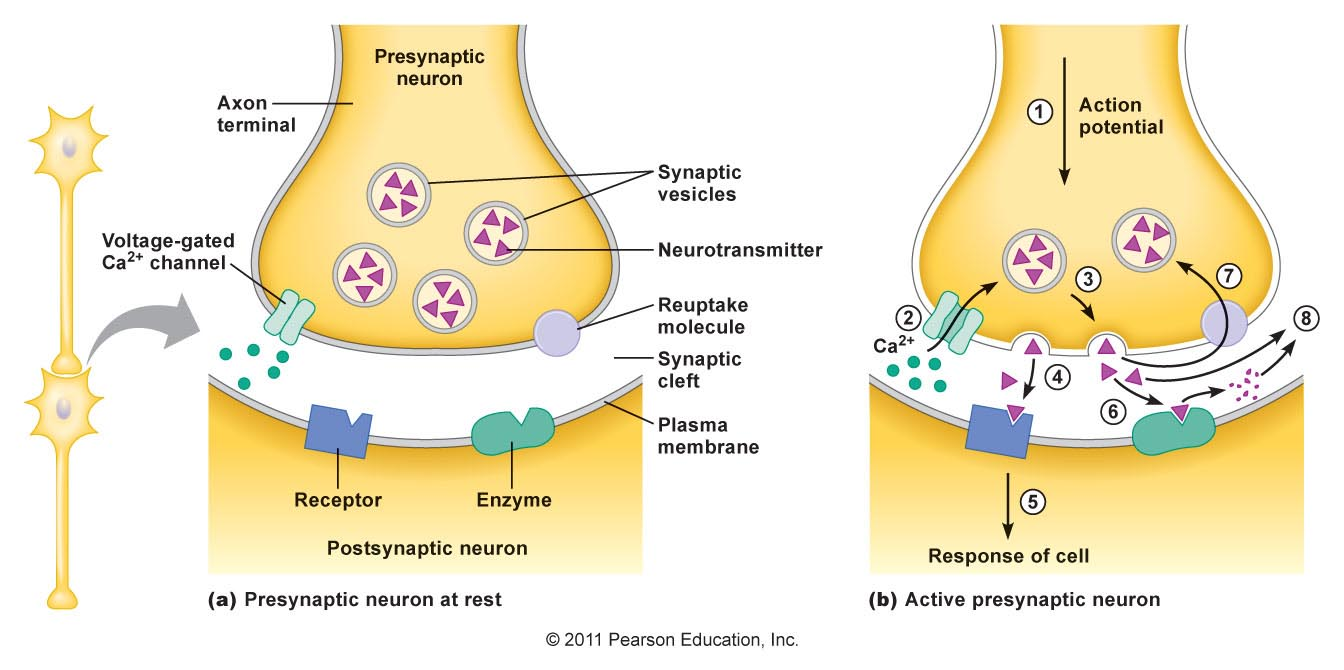 Harvard Nerve Impulse Animation: 	http://outreach.mcb.harvard.edu/animations/actionpotential_short.swf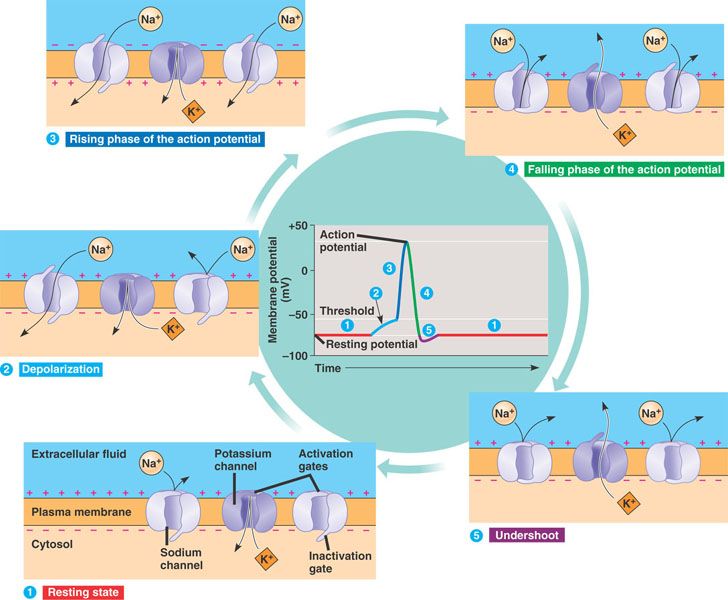 For each numbered step of the action potential, write what happens/what steps are needed in the Harvard game.Write a short FRQ describing the steps of how an action potential is generated.  Use and underline the following vocab: nerve impulse, resting potential, axon, neuron, resting potential, threshold, depolarization, repolarization, Na + channel, K+ channel, hyperpolarization, Na+/K+ pump.____________________________________________________________________________________________________________________________________________________________________________________________________________________________________________________________________________________________________________________________________________________________________________________________________________________________________________________________________________________________________________________________________________________________________________________________________________________________________________________________________________________________________________________________________________________________________________________________________________________________________________________________________________________________________________________________________________________________________________________________________________________________________________________________________________________________________________________________________________________________________________________________________________________________________________________________________________________________________________________________________________________________________